Year 5 Spellings – Mulberry and Maple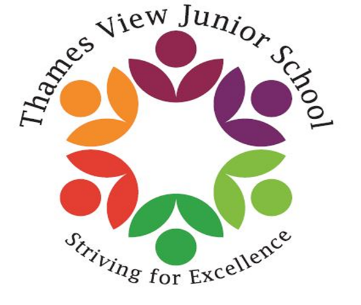 12th of January 2018‘i before e – except after c’ words that fit the ruleLook and SayPracticeCoverWriteCheckquietpiececeilingthieffiercereceivereceiptobedientdeceitmischief